ACIDS and BASES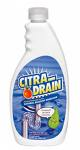 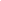 ACIDS:   always contain a ____________________________________ ion.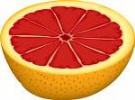 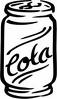 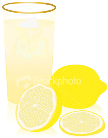 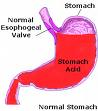 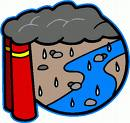 Here are some common acids:BASES: usually contain a _______________________________________ ion.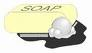 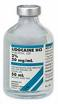 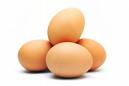 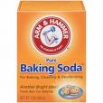 Here are some common bases: THE pH SCALE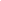 The pH scale is a numeric scale for measuring how_____________________ or ____________________ a solution is. Acids – produce a solution with a pH of ___________________________________ when they dissolve in water.  The ________________________ the pH, the _____________________________ the acid. Bases – produce a solution with a pH of ___________________________________ when they dissolve in water. The ________________________ the pH, the _____________________________ the base.Neutral – a solution that has a pH of __________.  It’s neither ____________________ or _____________________. Pure water is __________________________ with a pH of 7. Human saliva is close to neutral, ranging from a pH of 6.5 to a pH of 7.4. Human blood is slightly basic with a pH of 7.3 to 7.5.pH IndicatorsMany of the solutions that acids and bases form are clear liquids and look like water. However, they could be quite dangerous depending on their pH level.  A safe way to determine whether a solution is acidic or basic, is to use a _____                                                       .pH indicators are ___________________ that change from one ___________________ to another colour  depending on the pH level of the solution that they are placed in.   Each indicator changes at a specific pH.Universal indicator changes a variety of colours depending on the pH.Properties of Acids and BasesUse your textbook page 229 to complete this table.Use your data booklet to complete the following.Identify whether the substance is an acid or a base and indicate the colour the pH indicator will turn.Classify each of the following as an acid or a base.1. H3PO4 __________________________			2. Mg(OH)2 ____________________________3. NH4OH __________________________			4. Has a pH of 4 ___________________________5. has a pH of 9 ___________________________		6. Sulphurous acid _________________________7. hydrogen bromide __________________________	8. Potassium hydroxide _____________________9. causes methyl orange to turn red ___________________________________10. causes phenolphthalein to turn pink _________________________________11. causes bromothymol blue to turn yellow _______________________________Investigation into some Common Household Products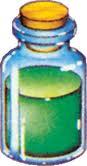 Your task: Choose 6 common household products and write their names in the first column belowPlace a paper towel under your spot plate and label next to 6 “spots” the names of your products above Place 3 or 4 drops of each household product in the labeled spot on your spot plate.In the second column, predict whether each of the household items is an acid or a base and briefly explain why you think this.Add 1-2 drops of universal indicator to each “spot” and write down the colour it turnsCheck the pH scale at the front of the room to see your results and write down the pH in the next column and indicate if it actually is an acid or a base.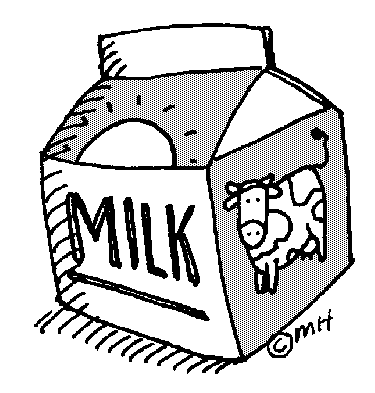 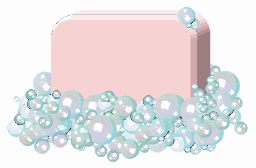 FormulaChemical NameExamples of UsesHCl(aq)Produced in stomach to help digest foodH2SO4(aq)Used in automobile batteriesUsed to clean metalsHNO2(aq)Used to make fertilizersFormulaChemical NameExamples of UsersNaOHDrain and oven cleanerUsed to manufacture paper, glass and soapMg(OH)2Active ingredient in some antacidsCa(OH)2Soil and water treatmentNH4OHKitchen cleanerUsed to make fertilizerPropertyAcidBaseTasteCAUTION: Never taste chemicals in the classroom.Acids taste ___________Examples:Bases taste ____________Example:TouchCAUTION: Never touch chemicals with your bare skin in the classroomMany acids will _________ your skin.Example:Bases feel _____________Many bases will _________ your skinExample:Indicator TestsAcids turn blue litmus paper __________Phenolphthalein is ______________ in an acidic solution.Bases turn red litmus paper ___________Phenolphthalein is ______________ in slightly basic solutions and _________ in moderate to strong bases.Reaction with some metals, such as magnesium or zincAcids _______________ metal____________________Electrical Conductivity______________________________________pH________ than 7________ than 7Production of ionsAcids form __________________ ions when dissolved in waterBases form __________________ ions when dissolved in solution.SubstancepH valueAcid or BaseMethyl OrangeBromothymol BlueLitmusLemonAmmoniaMilkSubstancepH valueAcid or BaseMethyl RedPhenolphthaleinIndigo CarmineTomatoOven CleanerEggSubstancepH valueAcid or BasepH indicatorColour of pH indicatorBlack coffee5LitmusBattery acid0Bromothymol blueSea water8Indigo CarmineOrange Juice3Methyl OrangeHousehold ProductPrediction(Acid or Base? Why?)Universal Indicator ColourpHAcid or Base(final answer)